KALENDER JONGKNAPEN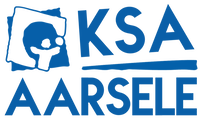 1STE SEMESTER 2022-202325 SEPTEMBER – STARTACTIVITEITYeeeesss! Het is weer zo ver… het KSA-jaar begint! Welke jongknapen zien we vandaag terug? Hopelijk zien we jullie allemaal terug zodat we eens kunnen kijken hoe goed jullie elkaar wel (nog) kennen en zodat we eens kunnen tonen wie de tofste ban is ;) Vergeet zeker niet jullie KSA- uniform terug uit te halen!! Dus kort gezegd: jullie worden verwacht om 14 uur aan de Jakkedoe in jullie uniform en met een blij gezicht ;)  Achteraf (om 16u30) kunnen jullie samen met jullie ouders nog iets drinken en wordt de leiding voorgesteld. 9 OKTOBER – ACTIVITEITWie is de sterkste jongknaap? Warm jullie spieren maar al op want vandaag zullen we ze goed gebruiken!16 OKTOBER – FINANCIËLE ACTIEVandaag zamelen we samen met alle bannen geld in om onze geliefde KSA te financieren!21 OKTOBER – DAG VAN DE JEUGDBEWEGINGWhohoo het is al weer tijd voor DAG VAN DE JEUGDBEWEGING!!! Vandaag is de dag dat jullie kunnen tonen aan iedereen dat je een echte KSA’er bent. Wees trots en trek jullie uniform aan naar school . Kleuren van de dag ORANJE BLAUW! OOORANJE BLAUW WAT IS DAT NOU??? KSA JA! JA! JA!23 OKTOBER – STUNTNAMIDDAGJIPPIEEE STUNTNAMIDDAG!!  De activiteit zal een beetje langer duren dan anders whohoo! Verdere info volgt!6 NOVEMBER – ACTIVITEITNu de jonghernieuwers en knapen aan het afzien zijn tijdens Canadese mars, zullen wij dan eens kijken of jullie een goed team zijn?20 NOVEMBER – ACTIVITEITLeiding VS jongknapen! Wie wint? Vandaag is de dag dat jullie mogen strijden tegen ons. Bereid jullie maar goed voor want wij zijn er alvast klaar voor! 4 DECEMBER – ACTIVITEIT Hij is terug in het land! Onze grote vriend, iemand die we allemaal bewonderen. We zullen eens kijken hoe braaf onze jongknapen wel zijn! 16 DECEMBER – KERSTFEESTJEWie heeft er zin in een feestje? Wij kunnen niet wachten om samen met jullie terug rond de kerstboom te zitten! Onder onze kerstboom horen natuurlijk ook cadeautjes. Breng zeker dus allemaal een cadeautje mee! (richtprijs 5 euro) Hoe laat het kerstfeestje begint wordt later nog bekend gemaakt. PS: heb je thuis een leuk kerstpak of muts dan mag je deze zeker aandoen!BELANGRIJKE DATA:     3-5 MAART           WEEKEND JONGSTE                                          10-16 JULI              KAMPVEEL GROETJES VAN JULLIE LEIDING!Isenbrand           0472 38 22 54  (Banleider)Ine                        0491 87 96 72Niels                     0468 29 46 23Tiemen                0492 45 28 21